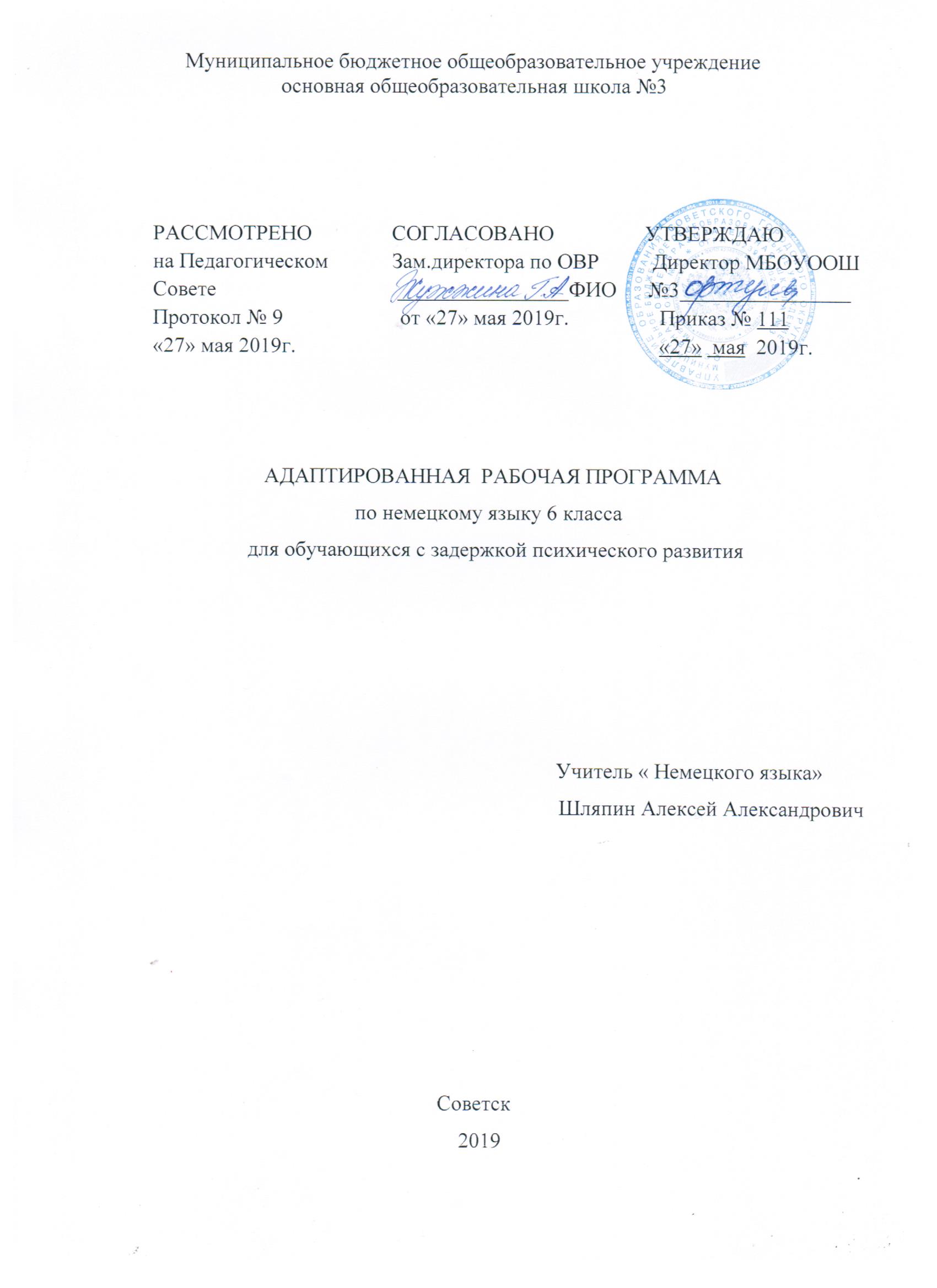        Содержание программы      1. Планируемые результаты  ______________________                    4       2. Содержание учебного процесса____________________________63. Тематическое планирование_______________________________7    1.  Планируемые  результаты         В результате изучения курса 6 класса учащиеся должны знать: лексический материал (350 слов); словообразование: суффиксы существительных среднего рода – chen, - lein; приставки глаголов: auf-, zu-, mit-, be-, ge-, er-, ver-;грамматический материал: структуры со знаменательными глаголами в Perfekt, Pretaerit, Futurum; в том числе с возвратными глаголами; с модальными глаголами dürfen, sollen; с глаголами, имеющими отделяемые и неотделяемые приставки; существительные в Genitiv*;прилагательные и наречия в сравнительной и превосходной степенях; количественные числительные свыше 100*      В ознакомительном плане предлагаются такие разделы, как существительные в Genitiv, Pretärit cлабых и сильных глаголов; употребление числительных свыше 100. Аудирование: учащиеся должны понимать на слух, построенную на программном языковом материале речь, предъявляемую в нормальном темпе учителем или в звукозаписи, допускающую включение до 1% незнакомых слов, о значении которых можно догадаться по контексту, а также указания учителя, связанные с ведением урока. Длительность звучания связных текстов – до 1 минуты. Говорение Диалогическая речь. Учащиеся должны уметь вести беседу, используя вопросно-ответные реплики, просьбы и приказания, дополнения и уточнения в пределах изученного программного языкового материала, в соответствии с учебной ситуацией по теме, а также в связи с содержанием услышанного, увиденного или прочитанного. Высказывания каждого собеседника должны содержать не менее трех- четырех реплик, правильно оформленных в языковом отношении, и отвечать поставленной коммуникативной задаче. Монологическая речь. Учащиеся должны уметь высказываться в соответствии с учебной ситуацией, делать устные сообщения по теме, передавать своими словами основное содержание прочитанного текста. Объем высказывания – не менее 5 фраз. Чтение учащиеся должны уметь читать вслух и про себя с достаточным пониманием новые тексты, построенные на программном языковом материале, которые могут содержать до 2% незнакомых слов, поясненных в материалах справочного характера (сносках или словаре учебника) или понимаемых по догадке. Скорость чтения вслух – не менее 150 печатных знаков в минуту.* *При подсчете знаков кроме букв учитываются знаки препинания и пропуски между словами.2. Содержание учебного процесса
Основное содержание программыПредметное содержание речи1. Взаимоотношения в семье, с друзьями. Внешность. Досуг и увлечения (спорт, музыка, посещение кино/ театра). Покупки. Переписка.2. Школа и школьная жизнь, изучаемые предметы и отношение к ним. Каникулы и их проведение в различное время года.3. Родная страна и страна/страны изучаемого языка. Их географическое положение, климат, погода, столицы, их достопримечательности. Городская/сельская среда проживания школьников.4. Здоровье и личная гигиена. Защита окружающей среды.Речевые уменияЧтениеФормирование умений в чтении как самостоятельной виде речевой деятельности. Чтение остается ведущим средством формирования всего комплекса языковых (лексических, грамматических, фонетических) и смежных речевых (аудитивных, письменных и устных монологических и диалогических) навыков и умений.В 7 классе чтение не является исключительно средством формирования языковых навыков и речевых умений. Чтение становится самостоятельным видом речевой деятельности, особенно в разделах экстенсивного чтения.Особое внимание уделяется формированию различных видов чтения (ознакомительного, поискового, изучающего), а также развитие таких технологий чтения, как формирование языковой догадки, выделение главного и второстепенного, работа со словарем.Чтение с пониманием основного содержания текста осуществляется на несложных аутентичных материалах с ориентацией на предметное содержание, выделяемое в 7 классах, включающих факты, отражающие особенности быта, жизни, культуры стран изучаемого языка.Объем текстов для чтения –100-200 слов.Умения чтения, подлежащие формированию:определять тему, содержание текста по заголовку; выделять основную мысль; выбирать главные факты из текста, опуская второстепенные;Письменная речьСовременные тенденции развития коммуникационных технологий предъявляют новые требования к формированию и развитию навыков письменной речи.Овладение письменной речью предусматривает развитие следующих умений: делать выписки из текста; писать короткие поздравления с днем рождения, другим праздником (объемом до 30 слов, включая адрес), выражать пожелания; заполнять бланки (указывать имя, фамилию, пол, возраст, гражданство, адрес); писать личное письмо с опорой на образец (расспрашивать адресат о его жизни, делах, сообщать то же о себе, выражать благодарность, просьбы), объем личного письма – 20-30слов, включая адрес).АудированиеВладение умениями воспринимать на слух иноязычный текст предусматривает понимание несложных текстов с разной глубиной проникновения в их содержание (с пониманием основного содержания, с выборочным пониманием и полным пониманием текста) в зависимости от коммуникативной задачи и функционального типа текста.При этом предусматривается развитие умений: выделять основную мысль в воспринимаемом на слух тексте; выбирать главные факты, опуская второстепенные; выборочно понимать необходимую информацию в сообщениях прагматического характера с опорой на языковую догадку, контекстГоворениеДиалогическая речь. В 7 классах продолжается развитие таких речевых умений, как умения вести диалог этикетного характера, диалог-расспрос, диалог-побуждение к действию, при этом по сравнению с начальной школой усложняется предметное содержание речи, увеличивается количество реплик, произносимых школьниками в ходе диалога, становится более разнообразным языковое оформление речи.Обучение ведению диалогов этикетного характера включает такие речевые умения как: начать, поддержать и закончить разговор; поздравить, выразить пожелания и отреагировать на них;выразить благодарность; вежливо переспросить, выразить согласие /отказ.Объем диалогов – до 3 реплик со стороны каждого учащегося.Монологическая речь.Развитие монологической речи в 7 классах предусматриваетовладение следующими умениями: кратко высказываться о фактах и событиях, используя такие коммуникативные типы речи как описание, повествование и сообщение, а также эмоциональные и оценочные суждения; передавать содержание, основную мысль прочитанного с опорой на текст; делать сообщение в связи с прочитанным/прослушанным текстом.Объем монологического высказывания – до 8-10 фраз.                                                                                         3. Тематическое планирование№ урока                                                                          Название темы, разделаКоличество       часов№ урока                                                                          Название темы, разделаКоличество       часов     Раздел 1    «Здравствуй, школа!» Повторение                                 1 триместр1Повторение алфавита, новая лексика.12           Повторение дифтонгов, закрепление лексики.13Повторение спряжения глаголов 1-м л. ед.ч.  Пов. наклан.     Вводная контрольная работа.14           Повторение образования форм мн. ч. существительных.            15Повторение названий профессий, дательный падеж.16Словарная работа по теме «Город».17            Повторение порядковых числительных.18Повторение названий дней недели, месяцев. Повторение счета.19Обобщающее повторение1    Раздел 2  «Начало учебного года. Везде ли оно одинаково?»10Изучение лексики по теме. Чтение полилога по ролям.111Изучение новой лексики по теме. Закрепление лексики по теме.112Словообразование. Систематизация лексики.113Словарная работа по теме «Школа». Повторение дифтонгов ie, eu114Ознакомление с Perfekt слабых глаголов. Новая лексика по теме.115Закрепление Perfekt с «летней» лексикой. Обучение переводу.116Perfekt со «школьной» лексикой. Глаголы hängen, stellen, legen, setzen117Контрольная работа1    Раздел 3                            «За окном листопад»18Изучение лексики по теме. Словообразование. Описание картинок по теме «Осень». 119Закрепление лексики. Песенка об осени. Беседа о погоде осенью.120Систематизация лексики по теме «Времена года».121Изучение новой лексики по теме «Фрукты и овощи»»122Закрепление лексики. Ознакомление с Perfekt сильных глаголов.                              123Спряжение глагола war. Беседа о лете. Диалог «На рынке».     124Диалог «На рынке».  Обучение переводу                        Контрольная работа1                                                                                                                                                 2 триместр.                                                                                                                     25Обобщающее повторение. Степени сравнения прилагательных126Чтение текста, перевод, степени сравнения прилагательных.                  1    Раздел 4                                «Немецкие школы. Какие они?»27 Изучение лексики по теме. Описать рисунок школы.128Изучение лексики по теме. Повторение степеней сравнения прилагательных. Словообразован129Беседа о кабинете. Составление описания своего кабинета.130Закрепление лексики. Монолог о классе.131Степени сравнения прилагательных. Чтение полилога. 132Работа со словарем.133Возвратный глагол sich befinden134Закрепление возвратных местоимений. Понятие об отделяемых и неотделяемых приставках.135Контрольная работа1    Раздел 5                               «Что делают наши немецкие друзья в школе»36Составление сообщения о своей школе. Чтение расписания уроков в немецкой школе.137Написать свое расписание по-немецки. Беседа о расписании Elke.138Повторение модальных глаголов wollen, können. Введение глаголов müssen, dürfen139Закрепление новой лексики по теме.140Повторение лексики. 141Написать расписание, о котором мечтаешь. Предлоги с существительн. в дательн. падеже.142Закрепление предлогов. Повторить название мебели в кабинете.143Понятие о Präterit слабых и сильных глаголов. Составить рассказ о прошедшем учебном дне.144Контрольная работа.1      Раздел 6                                «Свободное время. Чем можно заняться»45Изучение лексики по теме.146Возвратный глагол sich waschen. Закрепление лексики. Составить монолог по теме «Утром».                                                                                                                                           147Повторить порядок слов в вопр-х и  повест-х  предложениях. Рассказать о начале своего дня.1                                                                                                                                 3триместр48Лексика по теме «Внешность человека». Понятие о Genitiv Нарисовать и описать персонаж.149Аудирование письма Elke. Рассказ о персонаже. Работа со словарем150Возвратный глагол  sich interessieren für (Akk).  Повт-ить предлоги. Диалог о прошедшем дне151Закрепление предлогов с сущ-ми в дат.пад. Выписать словосочетания, перевести их.152Повторить алфавит. Подобрать мужские имена по алфавиту.153Лексика по теме «Хобби». Письмо Steffi.154Контрольная работа1      Раздел 7                                   «Поездка с классом по Германии. Разве это не здорово?»55Изучение лексики по теме. Повторение модального глагола wollen.156Изучение лексики по теме. Краткий монолог по образцу. Работа с картой.157Микротексты о Берлине. Записать названия достопримечательностей.158Закрепление лексики. Викторина по Берлину. 159Повторение Perfekt. Франкфурт-на-Майне. Записать названия достопримечательностей.160Чтение по ролям.161Чтение диалогов162Контрольная работа за 3 триместр. 163Чтение по ролям. Выписать достопримечательности Гамбурга164Итоговая контрольная работа за год.1     Раздел 8                                      «В конце учебного года – веселый карнавал»65Изучение лексики по теме «Одежда»166Изучение лексики по теме «Одежда»167Беседа о том, как принято одеваться. Повторить описание персонажей.168Прощай 6 класс!1Итого68